Приложение № 4 к извещению о проведении открытого аукциона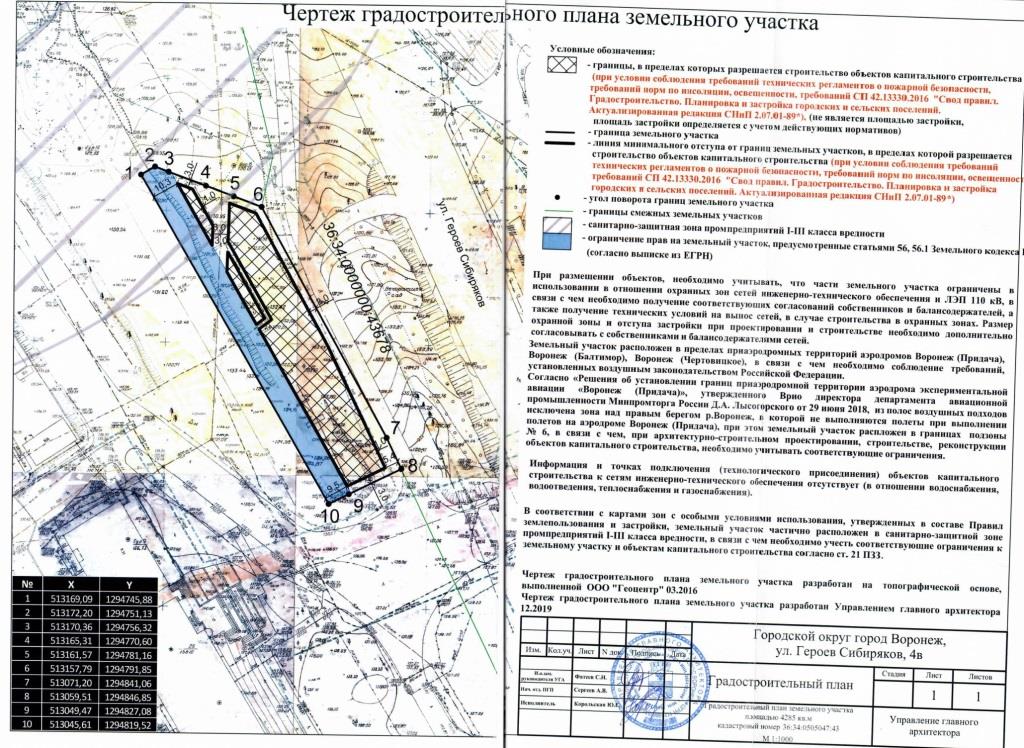 Приложение № 5 к извещению о проведении открытого аукциона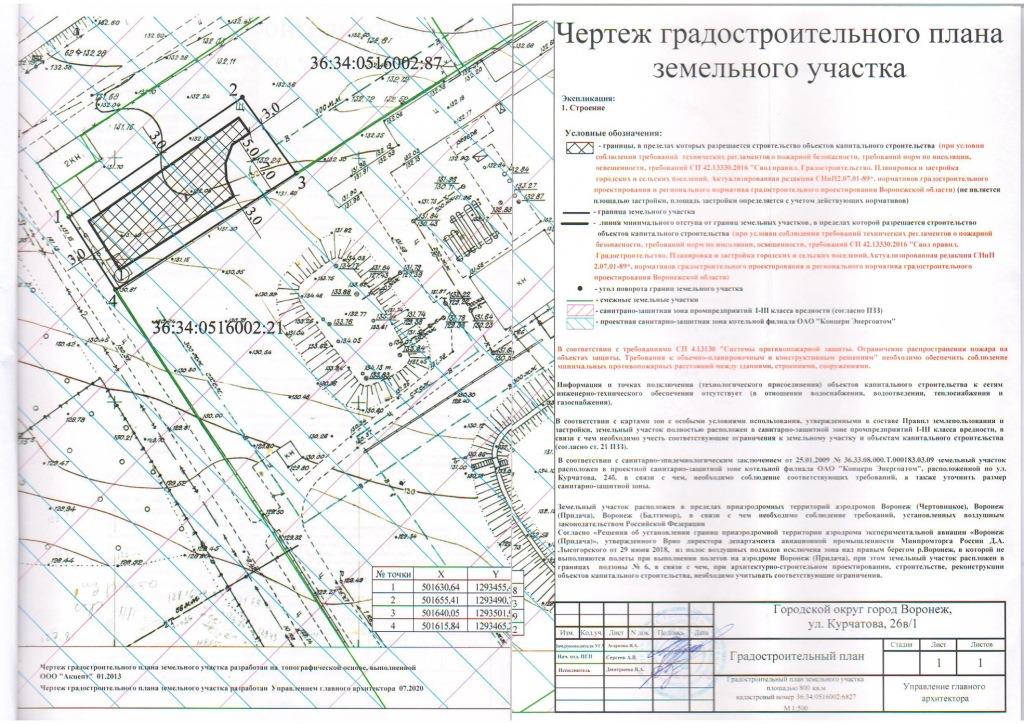 